ECO-ACTION FOR THE WEEKApril 1, 2021 – Actions for Our Own Dear Planet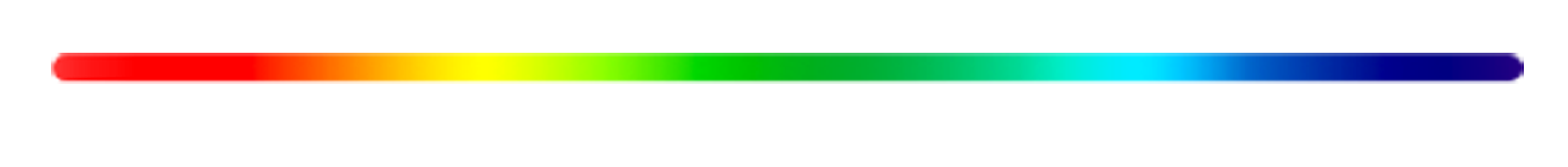  4/1: Easter and spring: As we celebrate Christ’s new life, note how Jesus followed a pattern set when creation began: life dies to give new life. Flowers have followed this order since gardens burst forth on Earth millions of years ago – the only planet in our solar system with flowers. Plants, animals, and fish all die to give us food and to continue Earth’s story.Choose any spring blossom. Remember its life story. Note its distinctive details. Imagine how Jesus might appreciate this flower. Be aware of the divine presence living and working within and the interconnection with you and all creation. Be grateful for Earth’s seasons and liturgical seasons, and for the sources of our food and beauty. Pray for the Global Just Recovery Gathering, a virtual event April 9 - 11 featuring global speakers, panels, art and music, to build a fossil-free future.Please secure Robin Wall Kimmerer’s Braiding Sweetgrass (library, borrow, purchase for under $18 at https://www.betterworldbooks.com or on Kindle for $10) in preparation for April 16th’s eco-action. It was named a "Best Essay Collection of the Decade" by Literary Hub, and can be resold or donated (or kept and enjoyed).